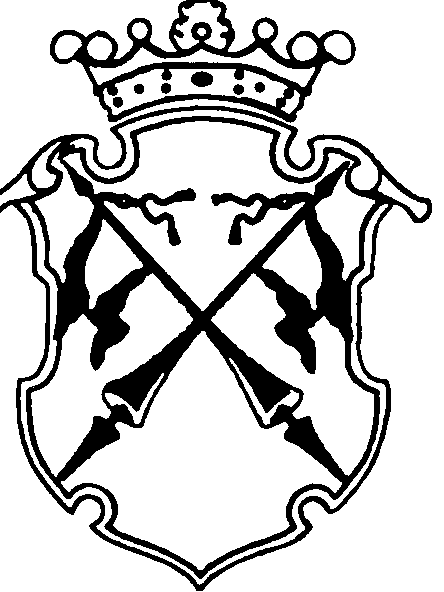 РЕСПУБЛИКА   КАРЕЛИЯКОНТРОЛЬНО-СЧЕТНЫЙ КОМИТЕТСОРТАВАЛЬСКОГО  МУНИЦИПАЛЬНОГО РАЙОНАПРИКАЗ   от «28 »апреля 2016 г.                                                    №10О внесении изменений и дополнений в стандарт внешнего муниципального финансового контроля СФК 2.12 «Составление протоколов об административных правонарушениях»В связи с необходимостью приведения положений стандарта внешнего муниципального финансового контроля СФК 2.12 «Составление протоколов об административных правонарушениях», утвержденного Приказом Контрольно-счетного комитета Сортавальского муниципального района от 06.10.2015г. №29 (далее-СФК 2.12) в соответствие с изменениями в Закон Республики Карелия «Об административных правонарушениях», утвержденных Законом Республики Карелия от 09.02.2016г. №1985-ЗРК «О внесении изменений в статьи 1.3 и 7.4 Закона Республики Карелия «Об административных правонарушениях», а также в связи с приведением в соответствие с требованиями абз.2 п.5 ст.306.2 БК РФ , Приказываю:Пункт 4.2  СФК 2.12 изложить в следующей редакции :«Составление протоколов в Контрольно-счетном комитете осуществляется по составам административных правонарушений, предусмотренных статьями 5.21, 15.11, 15.14-15.15.16, частью 1 статьи 19.4, статьей 19.4.1, частью 20 статьи 19.5, статьями 19.6 и 19.7 Кодекса Российской Федерации об административных правонарушениях (приложение 3 к настоящему Стандарту)»Приложение 3 к СФК 2.12 изложить в следующей редакции :Приложение 3Дополнить СФК 2.12 пунктом 6 следующего содержания :«6. Уведомление о применении бюджетных мер принуждения6.1. Уведомление о применении бюджетных мер принуждения составляется при выявлении в ходе контрольного мероприятия бюджетных нарушений и направляется в Финансовое управление Сортавальского муниципального района не позднее 30 календарных дней после даты окончания контрольного мероприятия. Уведомление о применении бюджетных мер принуждения подписывается председателем Контрольно-счетного комитета и должно содержать основания для применения бюджетных мер принуждения, предусмотренных главой 30 Бюджетного кодекса. Образец оформления уведомления о применении бюджетных мер принуждения приведен в приложении 9»Дополнить СФК 2.12 приложением 9 следующего содержания:Приложение 9Руководителю Финансового управленияСортавальского муниципального района_____________________________(инициалы,фамилия)УВЕДОМЛЕНИЕо применении бюджетных мер принужденияВ соответствии с____________________________________________ (пункт плана работы Контрольно-счетного комитета Сортавальского муниципального района, иные основания для проведения контрольного мероприятия, предусмотренные Решением Совета Сортавальского муниципального района от 26.01.2012г. «Об утверждении Положения о контрольно-счетном комитете Сортавальского муниципального района») проведено контрольное мероприятие «____________________________ ___________________________________________________________». (наименование контрольного мероприятия, а также его объект (объекты) и проверяемый период, если они не указаны в наименовании) По результатам контрольного мероприятия установлено следующее: _____________________________________________________________ (излагаются обстоятельства совершенного нарушения бюджетного законодательства Российской Федерации) В соответствии со статьей 306.2 Бюджетного кодекса Российской Федерации за допущенные нарушения предлагаю применить меры бюджетного принуждения, предусмотренные статьей ______ Бюджетного кодекса Российской Федерации. О результатах рассмотрения настоящего уведомления и принятом решении (с приложением копий соответствующих документов) просьба проинформировать Контрольно-счетный комитет Сортавальского муниципального района. Приложение: копия акта проверки на ______ л. в 1 экз. Председатель   ______________        __________________                            (личная подпись)                    инициалы, фамилияРазместить настоящий приказ на официальном сайте Контрольно-счетного комитета Сортавальского муниципального района в информационной сети «Интернет»Контроль над исполнением приказа оставляю за собой.  Председатель                                                        Н.А. Астафьева№ статьи КоАП РФНаименование статьи КоАП РФСанкцияОрган, уполномоченный рассматривать дело об административном правонарушенииСт.5.21Не перечисление, а равно перечисление не в полном объеме или с нарушением установленных законом сроков органом исполнительной власти, органом местного самоуправления, наделенными соответствующими полномочиями по перечислению средств, кредитной организацией, отделением связи средств избирательным комиссиям, комиссиям референдума, кандидатам, избирательным объединениям, инициативным группам по проведению референдума, иным группам участников референдум Штраф на должностных лиц в размере от 30 000 до 50000 рублей Судьи по месту совершения административного правонарушения Ст.15.11. Нарушение порядка работы с денежной наличностью и порядка ведения кассовых операций, выразившееся в осуществлении расчетов наличными деньгами с другими организациями сверх установленных размеров, неоприходовании (неполном оприходовании) в кассу денежной наличности, несоблюдении порядка хранения свободных денежных средств, а равно в накоплении в кассе наличных денег сверх установленных лимитов 2. Нарушение платежными агентами, осуществляющими деятельность в соответствии с Федеральным законом от 3 июня 2009 года N 103-ФЗ "О деятельности по приему платежей физических лиц, осуществляемой платежными агентами", банковскими платежными агентами и банковскими платежными субагентами, осуществляющими деятельность в соответствии с Федеральным законом "О национальной платежной системе", обязанностей по сдаче в кредитную организацию полученных от плательщиков при приеме платежей наличных денежных средств для зачисления в полном объеме на свой специальный банковский счет (счета), а равно неиспользование платежными агентами, поставщиками, банковскими платежными агентами, банковскими платежными субагентами специальных банковских счетов для осуществления соответствующих расчетов ч.1 - штраф на должностных лиц в размере от 4 000 до 5 000 рублей; на юридических лиц от 40 000 до 50 000 рублей; ч.2 - штраф на должностных лиц в размере от 4 000 до 5 000 рублей; на юридических лиц от 40 000 до 50 000 рублей Судьи по месту совершения административного правонарушения Ст.15.11Грубое нарушение требований к бухгалтерскому учету в том числе бухгалтерской (финансовой) отчетностиШтраф на должностных лиц в размере от 5 000 до 10 000 рублей Судьи по месту совершения административного правонарушения Ст.15.14Нецелевое использование бюджетных средств, выразившееся в направлении средств бюджета бюджетной системы Российской Федерации и оплате денежных обязательств в целях, не соответствующих полностью или частично целям, определенным законом (решением) о бюджете, сводной бюджетной росписью, бюджетной росписью, бюджетной сметой, договором (соглашением) либо иным документом, являющимся правовым основанием предоставления указанных средств, или в направлении средств, полученных из бюджета бюджетной системы Российской Федерации, на цели, не соответствующие целям, определенным договором (соглашением) либо иным документом, являющимся правовым основанием предоставления указанных средств, если такое действие не содержит уголовно наказуемого деяния Штраф на должностных лиц в размере от 20 000 до 50 000 рублей или дисквалификация на срок от одного года до трех лет; на юридических лиц от 5 до 25 процентов от суммы средств, полученных из бюджета бюджетной системы РФ, использованных не по целевому назначению Судьи по месту совершения административного правонарушения Ст.15.151. Невозврат бюджетного кредита, предоставленного бюджету бюджетной системы Российской Федерации 2. Невозврат бюджетного кредита, предоставленного юридическому лицу 3. Возврат бюджетного кредита, предоставленного бюджету бюджетной системы Российской Федерации, с нарушением срока возврата 4. Возврат бюджетного кредита, предоставленного юридическому лицу, с нарушением срока возврата ч.1 – штраф на должностных лиц в размере от 20 000 до 50 000 рублей; ч.2 – штраф на должностных лиц в размере от 20 000 до 50 000 рублей; на юридических лиц от 5 до 25% суммы бюджетного кредита, не перечисленной в установленный срок на счета бюджетов бюджетной системы Российской Федерации; ч.3 - штраф на должностных лиц в размере от 10 000 до 30 000 рублей; ч.4 - штраф на должностных лиц в размере от 10 000 до 30 000 рублей; на юридических лиц от 2 до 12% суммы бюджетного кредита, не перечисленной в установленный срок на счета бюджетов бюджетной системы Российской Федерации Судьи по месту совершения административного правонарушения Ст.15.15.11. Не перечисление платы за пользование бюджетным кредитом, предоставленным бюджету бюджетной системы Российской Федерации 2. Не перечисление платы за пользование бюджетным кредитом, предоставленным юридическому лицу 3. Перечисление платы за пользование бюджетным кредитом, предоставленным бюджету бюджетной системы Российской Федерации, с нарушением срока 4. Перечисление платы за пользование бюджетным кредитом, предоставленным юридическому лицу, с нарушением срока ч.1 – штраф на должностных лиц в размере от 10 000 до 30 000 рублей; ч.2 – штраф на должностных лиц в размере от 10 000 до 30 000 рублей; на юридических лиц от 5 до 25 % суммы платы за пользование бюджетным кредитом, не перечисленной в установленный срок на счета бюджетов бюджетной системы Российской Федерации; ч.3 - штраф на должностных лиц в размере от 5 000 до 5 000 рублей; ч.4 - штраф на должностных лиц в размере от 5 000 до 15 000 рублей; на юридических лиц от 2 до 12 % суммы платы за пользование бюджетным кредитом, не перечисленной в установленный срок на счета бюджетов бюджетной системы Российской Федерации Судьи по месту совершения административного правонарушения Ст.15.15.21. Нарушение кредитором условий предоставления бюджетного кредита, за исключением случаев, предусмотренных статьей 15.14 КоАП РФ 2. Нарушение заемщиком условий предоставления бюджетного кредита, предоставленного бюджету бюджетной системы Российской Федерации, за исключением случаев, предусмотренных статьей 15.14 КоАП РФ 3. Нарушение заемщиком условий предоставления бюджетного кредита, предоставленного юридическому лицу, за исключением случаев, предусмотренных статьей 15.14 КоАП РФ ч.1 – штраф на должностных лиц в размере от 10 000 до 30 000 рублей или дисквалификация на срок от одного года до двух лет; ч.2 – штраф на должностных лиц в размере от 10 000 до 30 000 рублей или дисквалификация на срок от одного года до двух лет; ч.3 - штраф на должностных лиц в размере от 10 000 до 30 000 рублей; на юридических лиц от 2 до 12 % суммы полученного бюджетного кредита Судьи по месту совершения административного правонарушения Ст.15.15.3Нарушение главным распорядителем бюджетных средств, предоставляющим межбюджетные трансферты, и (или) финансовым органом, главным распорядителем (распорядителем), получателем средств бюджета, которому предоставлены межбюджетные трансферты, условий их предоставления, за исключением случаев, предусмотренных статьей 15.14 КоАП РФ штраф на должностных лиц в размере от 10 000 до 30 000 рублей или дисквалификация на срок от одного года до двух лет Судьи по месту совершения административного правонарушения Ст.15.15.41. Нарушение главным распорядителем бюджетных средств, предоставляющим бюджетные инвестиции, условий их предоставления, за исключением случаев, предусмотренных статьей 15.14 КоАП РФ 2. Нарушение юридическим лицом, которому предоставлены бюджетные инвестиции, условий их предоставления, за исключением случаев, предусмотренных статьей 15.14 КоАП РФ ч.1 – штраф на должностных лиц в размере от 10 000 до 30 000 рублей или дисквалификация на срок от одного года до двух лет; ч.2 – штраф на должностных лиц в размере от 10 000 до 30 000 рублей; юридических лиц от 2 до 12 процентов суммы полученной бюджетной инвестиции Судьи по месту совершения административного правонарушения Ст.15.15.51. Нарушение главным распорядителем бюджетных средств, предоставляющим субсидии юридическим лицам, индивидуальным предпринимателям, физическим лицам, условий их предоставления, за исключением случаев, предусмотренных статьей 15.14 КоАП РФ 2. Нарушение юридическим лицом, индивидуальным предпринимателем, физическим лицом, являющимися получателями субсидий, условий их предоставления, за исключением случаев, предусмотренных статьей 15.14 КоАП РФ ч.1 – штраф на должностных лиц в размере от 10 000 до 30 000 рублей или дисквалификация на срок от одного года до двух лет; ч.2 – штраф на граждан и должностных лиц в размере от 10 000 до 30 000 рублей; юридических лиц от 2 до 12 процентов суммы полученной субсидии Судьи по месту совершения административного правонарушения Ст.15.15.6Непредставление или представление с нарушением сроков, установленных бюджетным законодательством и иными нормативными правовыми актами, регулирующими бюджетные правоотношения, бюджетной отчетности или иных сведений, необходимых для составления и рассмотрения проектов бюджетов бюджетной системы Российской Федерации, исполнения бюджетов бюджетной системы Российской Федерации, либо представление заведомо недостоверной бюджетной отчетности или иных сведений, необходимых для составления и рассмотрения проектов бюджетов бюджетной системы Российской Федерации, исполнения бюджетов бюджетной системы Российской Федерации штраф на должностных лиц в размере от 10 000 до 30 000 рублей Судьи по месту совершения административного правонарушения Ст.15.15.7Нарушение казенным учреждением порядка составления, утверждения и ведения бюджетных смет или порядка учета бюджетных обязательств штраф на должностных лиц в размере от 10 000 до 30 000 рублей Судьи по месту совершения административного правонарушения Ст.15.15.8Нарушение запрета на предоставление казенному учреждению бюджетных кредитов и (или) субсидий штраф на должностных лиц в размере от 20 000 до 50 000 рублей Судьи по месту совершения административного правонарушения Ст.15.15.9Несоответствие бюджетной росписи сводной бюджетной росписи, за исключением случаев, когда такое несоответствие допускается Бюджетным кодексом Российской Федерации, за исключением случаев, предусмотренных статьей 15.14 КоАП РФ штраф на должностных лиц в размере от 20 000 до 50 000 рублей Судьи по месту совершения административного правонарушения Ст.15.15.10Принятие бюджетных обязательств в размерах, превышающих утвержденные бюджетные ассигнования и (или) лимиты бюджетных обязательств, за исключением случаев, предусмотренных бюджетным законодательством Российской Федерации и иными нормативными правовыми актами, регулирующими бюджетные правоотношения штраф на должностных лиц в размере от 20 000 до 50 000 рублей Судьи по месту совершения административного правонарушения Ст.15.15.11Несвоевременное доведение до распорядителей или получателей бюджетных средств бюджетных ассигнований и (или) лимитов бюджетных обязательств штраф на должностных лиц в размере от 10 000 до 30 000 рублей Судьи по месту совершения административного правонарушения Ст.15.15.12Нарушение запрета на размещение и (или) порядка размещения бюджетных средств на банковских депозитах либо запрета на передачу их в доверительное управление штраф на должностных лиц в размере от 20 000 до 50 000 рублей или дисквалификация на срок от одного года до двух лет; Судьи по месту совершения административного правонарушения Ст.15.15.13Нарушение сроков обслуживания и погашения государственного (муниципального) долга штраф на должностных лиц в размере от 20 000 до 50 000 рублей или дисквалификация на срок от одного года до двух лет Судьи по месту совершения административного правонарушения Ст.15.15.14Несоблюдение главным распорядителем бюджетных средств, представлявшим в суде интересы Российской Федерации, субъекта Российской Федерации или муниципального образования, срока направления в соответствующий финансовый орган информации о результатах рассмотрения дела, о наличии оснований и результатах обжалования судебного акта штраф на должностных лиц в размере от 10 000 до 30 000 рублей Судьи по месту совершения административного правонарушения Ст.15.15.15Нарушение порядка формирования и (или) финансового обеспечения выполнения государственного (муниципального) задания, за исключением случаев, предусмотренных статьей 15.14 КоАП РФ штраф на должностных лиц в размере от 10 000 до 30 000 рублей Судьи по месту совершения административного правонарушения Ст.15.15.161. Неисполнение или несвоевременное исполнение банком или иной кредитной организацией платежных документов на перечисление средств, подлежащих зачислению на счета бюджетов бюджетной системы Российской Федерации (за исключением доходов, контроль за исчислением, полнотой и своевременностью уплаты (перечисления) которых в бюджеты осуществляют налоговые органы, таможенные органы, органы управления государственными внебюджетными фондами и органы, уполномоченные на осуществление функций по принудительному исполнению исполнительных документов и обеспечению установленного порядка деятельности судов), либо на перечисление средств бюджетов бюджетной системы Российской Федерации 2. Неисполнение банком или иной кредитной организацией представления органа Федерального казначейства о приостановлении операций по счетам, открытым казенным и бюджетным учреждениям в нарушение бюджетного законодательства Российской Федерации и иных нормативных правовых актов, регулирующих бюджетные правоотношения, либо по счетам в валюте Российской Федерации по учету средств бюджетов субъектов Российской Федерации (муниципальных образований), открытым финансовым органам субъектов Российской Федерации (муниципальных образований) ч.1 – штраф на должностных лиц в размере от 10 000 до 30 000 рублей; на юридических лиц от 1 до 5 процентов от суммы средств, подлежащих зачислению на счета бюджетов бюджетной системы Российской Федерации; ч.2 – штраф на должностных лиц в размере от 10 000 до 30 000 рублей; на юридических лиц от 1 до 5 процентов суммы средств незаконно произведенных операций Судьи по месту совершения административного правонарушения ч.1ст.19.4Неповиновение законному распоряжению должностного лица органа, осуществляющего государственный надзор (контроль), муниципальный контрольпредупреждение или штраф на граждан в размере от пятисот до одной тысячи рублей; на должностных лиц – от двух тысяч до четырех тысяч рублей.Судьи по месту совершения административного правонарушенияСт.19.4.11.Воспрепятствование законной деятельности должностного лица органа государственного контроля (надзора), органа государственного финансового контроля, органа муниципального контроля, органа муниципального финансового контроля по проведению проверок или уклонение от таких проверок, за исключением случаев, предусмотренных частью 4 статьи 14.24, частью 9 статьи 15.29 и статьей 19.4.2 настоящего Кодекса2. Действия (бездействие), предусмотренные частью 1 настоящей статьи, повлекшие невозможность проведения или завершения проверки,3. Повторное совершение административного правонарушения, предусмотренного частью 2 настоящей статьи штраф на граждан в размере от пятисот до одной тысячи рублей; на должностных лиц - от двух тысяч до четырех тысяч рублей; на юридических лиц - от пяти тысяч до десяти тысяч рублей.Штраф на должностных лиц в размере от пяти тысяч до десяти тысяч рублей; на юридических лиц - от двадцати тысяч до пятидесяти тысяч рублей.штраф на должностных лиц в размере от десяти тысяч до двадцати тысяч рублей или дисквалификацию на срок от шести месяцев до одного года; на юридических лиц - от пятидесяти тысяч до ста тысяч рублейСудьи по месту совершения административного правонарушенияч.20 ст.19.5Невыполнение в установленный срок законного предписания органа государственного (муниципального) финансового контроля штраф на должностных лиц в размере от 20 000 до 50 000 рублей или дисквалификация на срок от одного года до двух лет Судьи по месту совершения административного правонарушенияСт.19.6Непринятие по постановлению (представлению) органа (должностного лица), рассмотревшего дело об административном правонарушении, мер по устранению причин и условий, способствовавших совершению административного правонарушения штраф на должностных лиц в размере от 4 000 до 5 000 рублей Судьи по месту совершения административного правонарушенияСт.19.7Непредставление или несвоевременное представление в государственный орган (должностному лицу), орган (должностному лицу), осуществляющий (осуществляющему) государственный контроль (надзор), государственный финансовый контроль, муниципальный контроль, муниципальный финансовый контроль, сведений (информации), представление которых предусмотрено законом и необходимо для осуществления этим органом (должностным лицом) его законной деятельности, либо представление в государственный орган (должностному лицу), орган (должностному лицу), осуществляющий (осуществляющему) государственный контроль (надзор), государственный финансовый контроль, муниципальный контроль, муниципальный финансовый контроль, таких сведений (информации) в неполном объеме или в искаженном виде, за исключением случаев, предусмотренных статьей 6.16, частями 1, 2 и 4 статьи 8.28.1, частью 2 статьи 6.31, частью 4 статьи 14.28, статьями 19.7.1, 19.7.2, 19.7.2-1, 19.7.3, 19.7.5, 19.7.5-1, 19.7.5-2, 19.7.7, 19.7.8, 19.7.9,19.7-12 19.8, 19.8.3 настоящего Кодекса предупреждение или штраф на граждан в размере от ста до трехсот рублей; на должностных лиц - от трехсот до пятисот рублей; на юридических лиц - от трех тысяч до пяти тысяч рублей.Судьи по месту совершения административного правонарушения